Date of Birth : June 28,1989			Nationality : Indian		Sex : Male EDUCATION AND QUALIFICATIONS:PROFESSNIOL EXPERIENCE IN SALES:Sales co-coordinator [BHARTI AIRTEL]Working As a post of FSE  one year                                                           Sales co-coordinator[RELIANCE COMUNICATION INSFRUCTURE LTD.]Working As a post of Sales co-coordinator two years                                 Team-leader[HAAYAT ENTERPRISESS- FMCG (baagbaani-tea)]                             Working As a post of team leader six months                                SALES MANAGER ( HMS AGRO PROTEINS PVT LTD)                                Working As a post of sales manager one years                              AREA SALES MANAGER (MIRIK HEALTHFOODS PVT LTD)                                 Working As a post of area sales manager six monthsINTERESTPlaying cricket and Computer Games.listening song and traveling.Watching movies and reading story books, magazines.                Area Sales Manager Of buesness.TRAINING UNDERTAKEN :	I have completed 3.5years Articled Assistants Training  conducted by ICAI from,a chartered firm from Kolkata.ADDITIONAL QUALIFICATIONS:Computer skills -Diploma in tally[77% marks] Computer Training Course  Field Investigator for CENTRE FOR STUDIES IN SOCIAL SCIENCES,UTTAR-PRADESH  for Strengthening Rural Decentralization Programme  of Dept.of Panchayat and Rural Development,Govt of U.P . PERSONAL INFORMATIONS :Language known	          : English, urdu, Hindi.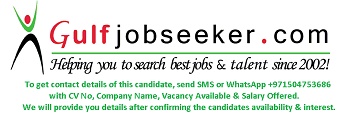     Gulfjobseeker.com CV No: 1519254Examination PassedBoard/UniversityYear of PassingGrade/DivisionPercentage of MarksSecondaryU.P BOARD20042nd  Division50.-8%Higher SecondaryU.P BOARD20062nd Division55.4%B.A(English,EconomicsHonours)VBSP UNIVERSITY20112nd Division52.0%